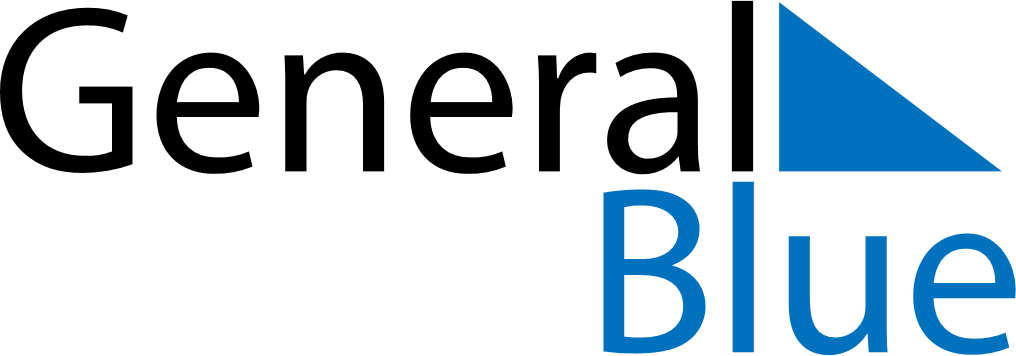 August 2024August 2024August 2024August 2024BruneiBruneiBruneiSundayMondayTuesdayWednesdayThursdayFridayFridaySaturday1223456789910111213141516161718192021222323242526272829303031